პროექტიაჭარის ავტონომიური რესპუბლიკის უმაღლესი საბჭოს ბიუროს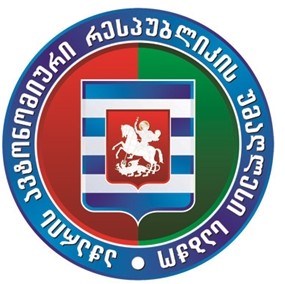 2021 წლის 4 ივნისის№10 სხდომად ღ ი ს   წ ე ს რ ი გ ი17:00სთ.1. აჭარის ავტონომიური რესპულიკის უმაღლესი საბჭოს კომიტეტებში წევრთა რაოდენობისა და პროპორციული წარმომადგენლობის კვოტების განსაზღვრის შესახებ;მომხსენებელი: ვლადიმერ მგალობლიშვილი - უმაღლესი საბჭოს საკონსტიტუციო, იურიდიულ და საპროცედურო საკითხთა კომიტეტის თავმჯდომარე2. აჭარის ავტონომიურ რესპუბლიკაში სახელმწიფო აუდიტის სამსახურის აუდიტის დეპარტამენტის უფროსის თანამდებობაზე კახაბერ კირტავას დანიშვნაზე აჭარის ავტონომიური რესპუბლიკის უმაღლესი საბჭოს მიერ გენერალური აუდიტორისთვის თანხმობის მიცემის შესახებ;3. აჭარის ავტონომიური რესპუბლიკის მთავრობის თავმჯდომარის მიერ, აჭარის ავტონომიური რესპუბლიკის უმაღლესი საარჩევნო კომისიის თავმჯდომარის ვაკანტურ თანამდებობაზე წარმოდგენილი პარმენ ჯალაღონიას კანდიდატურის შესახებ;4. აჭარის ავტონომიური რესპუბლიკის მთავრობის თავმჯდომარის მიერ, აჭარის ავტონომიური რესპუბლიკის უმაღლესი საარჩევნო კომისიის წევრის ვაკანტურ თანამდებობაზე წარმოდგენილი რამაზ ფირცხალაიშვილის და ირაკლი გვარამიას კანდიდატურების შესახებ;5. სხვადასხვა.